Publicado en  el 08/11/2016 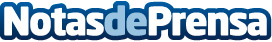 Uber ha anunciado tres nuevos cargos para los usuarios de MéxicoEl aumento a las tarifas de Uber México se basa en la incorporación de una cuota de solicitud, un cargo de contribución gubernamental y un cargo para otras contribuciones.Datos de contacto:Nota de prensa publicada en: https://www.notasdeprensa.es/uber-ha-anunciado-tres-nuevos-cargos-para-los_1 Categorias: Internacional Franquicias Automovilismo Sociedad Industria Automotriz Innovación Tecnológica http://www.notasdeprensa.es